  High Point Quilt Guild Newsletter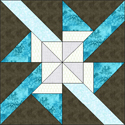 February 2019 										Volume 8, Issue 2Please join us the second Thursday of every month at 6:30pm at Westchester Baptist Church (behind Publix) at 135 Westchester Dr., High Point, NC  27262From our President, Matthew Emerson:Dear Quilting Friends-As always, I hope that you and yours are living the dream as I am.  As the weather changes from extreme to extreme over the span of a few days, I am reminded how awesome our craft is.  There’s nothing better than huddling under a newly quilted quilt, stitching the binding, while outside the wind is blowing and the frost is falling.  On the other hand, I do love those days when I can fling open the windows and work on my hand piecing, while watching the birds fly around.  How lucky we are to gravitate towards such an all-weather craft.You’ll notice that this newsletter has two new sections to it: Points of Notification and Points of Discussion.  As our guild is broken down into committees and volunteer groups, we need to keep each other informed of the goings-on of the guild.  The Points of Notification section of this newsletter is the place where you can find information and announcements; usually these will be things that require no discussion, have been discussed previously, or need to be reiterated to the guild.  The Points of Discussion is a section where proposals for new ideas and policies for the guild will be summarized.  It is my intent that ideas or changes coming from the Board or committees be described in the Points of Discussion.  As a guild member, you can read those discussion points and formulate your thoughts before we discuss them at the meeting.  Our Quilt and Vendor Show is in its intense planning stages.  Please think about how you want to be involved with the show.  My hope is that everyone will contribute a quilt or two to the show, but also dedicate time to making the show happen.  I would hate to see us back away from producing the Quilt and Vendor Show because don’t have enough members to work the show.  Please let Susan Pierce know how you plan to help in the planning of the show and the running of the event.I look forward to our meeting on Valentine’s Day!  I’ll be bringing my finished UFO and look forward to seeing yours.-Matthew_____________________________________________________________________________From our Vice President, Janet Wells:Our first mystery quilt will run from January through June 2019.  The clues will be included in the Newsletter each month.  You do not need to bring your completed units to the guild meeting!  Feel free to make them at your leisure. If you choose to participate, the general directions that I passed out on paper at the January meeting are below.  If you received the general directions, you are ready for clue number one, which is attached to this email.These are 9 inch blocks.General Directions: (please note the different size choices)For my quilt, I have listed the colors, however, I have made notes for what you may wish to use if you are using different colors in bold, as follows:Fabric number 1 – Focus fabric – blue or big printFabric number 2 – gold or bright/bold color (pop color)Fabric number 3 – light green or coordinating fabricFabric number 4 – dark green or coordinating fabricFabric number 5 – background or neutral fabric

Table topper or Table runner size:  4 blocks, 36” x 36” Fabric 1 – ½ yardFabric 2 – ¾ yardFabric 3 – ¼ yardFabric 4 – ¼ yardFabric 5 – 1 yardLap quilt size:  12 blocks, 54 x 72Fabric 1 – 1 ½ yardFabric 2 – 2 yardsFabric 3 – ¾ yardsFabric 4 – ¾ yardsFabric 5 – 3 yardsBed size quilt:  20 blocks, 72 x 90Fabric 1 – 2 ½ yardsFabric 2 – 3 ¼ yardsFabric 3 – 1 yardFabric 4 – 1 yardFabric 5 – 4 ¾ yards
Throughout the construction, pay attention to pressing directions. 

***This pattern is not for a scrappy quilt.***We will plan to have a first mystery 2019 show-and-tell at the July 2020 Guild meeting!  You will have until then to finish your mystery quilt. 

We will have a super-easy fall mystery quilt that will be scrappy.  That will run September through November.  

Have a mysteriously fun time with this!  
Janet Wells
________________________________________________________________________Officers, Chairs and Committee Reports:Secretary and Historian, Wendy Clagg –The January minutes are attached to this email. Treasurer, Theressa Smith – The January 2019 Treasurer’s Report is attached to this email.Librarian – To Be DeterminedTo date, no one has expressed interest in becoming the Guild librarian.  If no one chooses to do this by the next meeting, we will liquidate the library. Here is a proposed plan/timeline if we do that: *February/March meetings – All members please return any library items to the librarian.  A collection crate will be at the February meeting. *April – Library materials will be on sale for VERY reasonable costs.  Bring your wallet and get some great buys! *May – Any library materials that are left will be offered for FREE.  Any remaining materials will be donated to a local library and local thrift shop.Karen TooleyPrograms, Becki Bostick and Cindi Sullivan – 
February Program: Make It / Take It
Our meeting will be held on Valentine's Day. So we will be making some gifts for ourselves.   Please bring a pair of fabric scissors to complete the projects.  I will have some extra scissors, but projects will go faster if each person has their own. Bonded fabric will be provided to make a simple scissor holder and woven heart pocket to carry your kisses (chocolate, of course) home. ALL supplies are provided.  Join Becki and I for a fun program.
Cindi UFO Challenge--I hope that each of you taking part in this challenge is fervently working on your "number four" project.  I know I am!  It is my understanding that some of you didn't realize that I was planning to pull a number for us to work on that project.  I did mention that at the October meeting; but since this is an 'honor system' challenge, it is up to you whether you work on your 'real' number four or not.  The end result should be the same--one more thing out of your UFO stack.  Bring your finished (or partially completed) 'number four' to the February meeting.  At the end of the year, there will be a prize for the person who has completed the most UFOs.  Remember--honor system!Becki 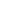 Upcoming Programs:February--Valentine Make-It, Take-ItMarch--Vickie Clontz (www.annieskeepsakes.com)April--Susan Brubaker Knapp (www.bluemoonriver.com)May--Scott Murkin (www.scottmurkin.com)June--Kathryn Zimmerman (https://myquiltplace.com/profiles/profile/show?id=KathrynZimmerman&)July--Guild BBQAugust--Round Robin Learning StationsSeptember--Kathleen Baden (https://kbquilts.com)October—Quilter’s Gallery (“pizza girls”) (www.quiltersgallery.net) November--Bonnie Shropshire December--Guild Christmas PartySpring Retreat, Karen Tooley – When:   Saturday, April 27, 2019               8:00 am - 8:00 pmWhere:  Shady Grove Wesleyan Church - (Fellowship Hall) Community Center                 119 Bunker Hill Road                     Colfax, NC      27235Who:  Space for 24 quilters.                         Members first – sign up at the February meeting                        Non-members – sign up at the March meetingCost:   $5 to reserve your space.  Give to Karen Tooley.           Money for food (to be determined)What to Bring:            Your own beverages            Snack to share            Electric extension cords            Sewing projects and suppliesThere will be a sign up sheet and more information at the February meeting.Questions:  Karen Tooley                        Email:  karentooley54@gmail.com                        Cell/text:  330-464-2094           Home:  336-887-1848Fall Retreat, Facebook, and Education, Sherri Fields –If you are planning on going to the Haw River sewing retreat, please let me know by June 1, 2019.  Fill out and bring the form attached to this email and give to Sherri or Janet Wells at guild meeting.  Fund-raising, Susan Pierce – Congratulations to Diantha Dann and Priscilla Beno, winners of the "Star of Wonder" and "Christmas Star" small quilts.  Thanks to all who purchased tickets and raising $38 for the guild.  Total raised on the quarterly raffles $276.  Total raised on the small quilt raffles $418.  Grand total of $694!____________________________________________________________________________Points of Notification: 1.  The Fall "Drop Everything and Just Quilt" Retreat is now open to non-guild members.  The Fall retreat is October 17-20 at Haw River State Park.  I have revised the registration form and have attached it to this email.  I have also slightly revised the FAQs and have attached them to this email.  2.  Any quilt can now be entered for judging in our August quilt show as long as it has not won any ribbons at any High Point Quilt Guild Show.  I've revised the registration form for this and have attached it to this email.  We encourage you to enter your quilts in the show. Sherri  
_____________________________________________________________________________Points of Discussion: No report. (Each member wishing to submit something to this section must submit it as a report to the Board, then post it in the newsletter before it can be brought up at a guild meeting.)  _____________________________________________________________________________2019 Quilt and Vendor Show, August 24 and 25, Hartley YMCA, High Point, NC - QUILT SHOW BOUTIQUENow that the holidays are over, we will continue to sew for the Boutique.  We have over 150 items already, and have plans for lots more.     Kits will be available at Guild meetings.   For more information see Joann Cloer or Karen Tooley.QUILT SHOW MEETINGThe Quilt Show Chairs and Committee members will be meeting at the Rainbow Restaurant, 1715 Westchester Drive, on Wednesday, February 13th at 6:15.  The meeting is open to anyone wishing to help with the show.  Please consider joining us.    Let me know if you will be able to attend so I can reserve enough seating. Susan PierceLogistics Chair Additional Announcements – Hello former Judging Seminar students!  It's a new year and time for me to advertise the Judging Seminar again.  I would really appreciate your help in getting word out that this class is available.  I have scheduled 4 classes for here in Clemmons this year - March, May, August and September.  There is also a class in Marietta GA in June, if that works out for anyone you know.  I am attaching the file of basic information, so please send that to anyone you think of.  I have been so lucky to have you all here for the class - thanks again for taking it!If you will -please forward this message to someone you think might be interested in taking the class;please forward this message to your guild for inclusion in your newsletter;please forward this message to whoever controls the master list of emails for your guild, so it can be sent to the entire guild.You just never know who might be interested, so please send this to any contacts you have.  I appreciate your help so much!  And as always, if you have any questions about the judging process, or judging criteria, don't hesitate to ask.  Judges LOVE talking about judging -Enjoy making beautiful quilts this year!Lorraine Covington(The information about the class, including dates, prices, location and registration form is attached to this email.)_____________________________________________________________________________Upcoming Shows - Name LAURA PERRYEmail keyesperry@msn.comSubject Quilt Show in Roanoke VA in MarchMessage Please share with your members the news that Star Quilters Guild of Roanoke, Virginia, is having a Quilt Show on March 29-30. The deadline for entering quilts is Friday, February 8. Full details here: https://starquilters.org/2019-show/_______________________________________________________________________My name is Tammy Smith. I am selling my Bernina Artista 730. As suggested, I have a list of the items I am including should any of your members be interested. The embroidery unit has only been used one time and stitched beautifully! I had the machine serviced and used it once afterwards. This machine has been well cared for! Please feel free to give me a call!
Thank you,
Tammy Smith
336-209-5777

Bernina Artista 730 with Embroidery
2 Bernina Carrying Bags
Manual
Instructional Presentation CD
Mega Hoop 15.0 x 40.0 cm (Brand New - Never used or taken out of the =
box)
3 Embroidery Hoops
Walking Foot with Seam Guide
Bernina Stitch Regulator
Bernina Magnifying Glass
Feet Included:
#34 - Button Hole
#3C
#8
#40C
#37#4#18

Never opened Bernina Studio Leslie Beck Holiday Embroidery ($155.25)
Signature Series 22 Snow Family Embroidery ($69.00)
***Embroidery has only been used one time.
***Machine has been used once since last serviced.

Price: $1100.00_______________________________________________________________Attachments – Janet Wells’ mystery quilt Clue #1, High Point Guild January minutes, Treasurer’s Report, Haw River Retreat Registration form, Haw River FAQ sheet, Quilt Show registration form, Lorraine Covington’s Judging Seminar formRespectfully submitted, Kelly Healykellykhealy@gmail.com336-777-1193MYSTERY QUILT: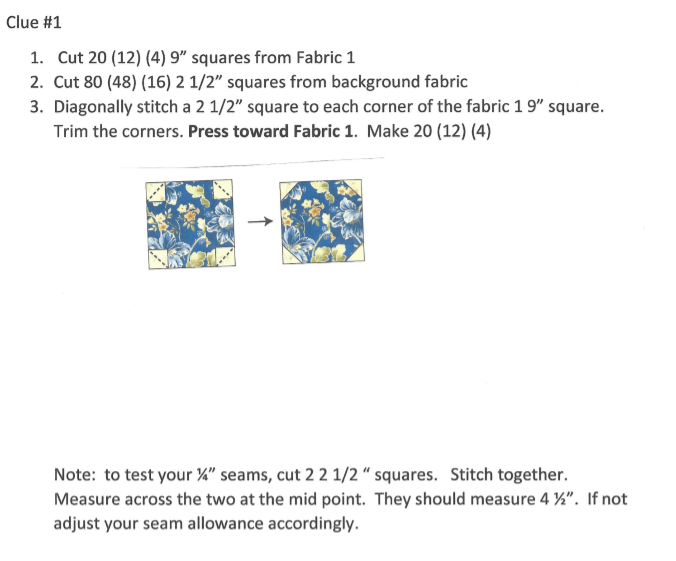 PLEASE NOTE - the cutting directions for the mystery quilt, the first number of units to cut is for the bed size quilt, first parentheses is for the lap size and the second parentheses is for the table topper. High Point Quilt GuildMeeting MinutesJanuary 10, 2019The regular meeting of the High Point Quilt Guild was called to order at 6:30 pm on January 10, 2019 at Westchester Baptist Church, 135 Westchester Drive, High Point, NC by Matthew Emerson.  He also wished Happy Birthday to the following:	Anna Caballea                               1/15/2019              Katherine Berry	Gail Lawson                                  1/31/2019	Marth Smith                                 12/25/2018	Penny Bradford                           12/12/2018	Kelly Healy                                   12/30/2018 who turned 50The incoming president was a mind set to start the meetings at 6:30 pm instead of 6:45.  This will still give members a greet and meet time and give us time to finish guild business and have time for programs and end the meeting at a reasonable time.Karen Tooley gave the blessing for the Potluck and everyone helped themselves to finger foodsThis meeting is our transition meeting.  A new President: Matthew Emerson and a 1st VP Janet Wells took office at this meeting.The first board meeting will be held 1/17/2019 at Penny’s in Jamestown at 6:30 pm.  All committee chairs should attend.  General members are welcome.  Let Matt know, so he can get a big enough area to meet.  Come early and have a good meal.Matt is excited to be President.  When he started to quilt, he wanted to meet a guild that was conservative but welcomed a modern and fresh ideas.If you have any concerns, suggestions or changes you would like to see, email Matt.The Newsletter holds Matt’s first letter where his new resolution is Persistence.  Persistence to keep going through things that bore him and frustrate him.  He has a suggestion to all members:  Join Becki’s UFO Challenge.  Write down six to twelve quilt/art projects and elect to complete them.  	Try new tools/new techniquesAll members should participate in the Quilt show in August.  Our quilting craft should be seen as a celebration of our art.  Several people could use the same pattern and material, but the quilt will be different.  It will have enough of the quilter’s personality left in the quilt to make it unique.The President’s challenge is a good way to have something in the show.As a tradition, we honor our retiring President with a present/plaque.  Chuck Bino has managed to Round up 1 year of programs and then led the Guild for 1 year.  Karen managed a quilt block for each member to sign give to Chuck to make a quilt.  Several members contributed money in appreciation of his leadership/Another tradition is to honor a member who has contributed time, energy and presence to be award our Queen Bee.  Sherri Fields presented Karen Tooley with a Rhinestone Crown Broach.  She can wear it every day or at special meetings.  She also received a scepter and plaque.Karen has chaired the membership committee, library and education and the boutique for the show.  She chaired the 1st vendor show, helped with the judging our 1st two day show.  When Dragonfly closed, she opened her house to sit and sew on Tuesdays between the hours of 4-8:00.  Even hosted a board meeting.  Sit and sew is a way to meet Guild members.Treasurer’s Report	Balance Brought Forward:			$17,428.82	Received                                                                                  80.00	Expenditures                                                                    1,028.87	Balance                                                                         $16,482.97	Motion to made by Joann Cloer and seconded by Angie Peele.  No corrections were made. Motion was carried.No minutes for December, meeting was canceled due to weather.Charity Report (Pam)  110 quilts taken to Hayworth.  A grand total of 1,027 quilts have been donated since the program stated.Penny Bradford has decided to go a different way and is no longer helping Pam.  She needs someone to help her.  Pam has 20/24 bins in her house and needs to get them into kits.  A sign-up sheet will be available to sign kits in and out.  If you need labels, let her know.  Also anyone with a long-arm is needed.Membership:  Linda Welch    Dues are now due.  $30 for membership.Quilt Show Report: Susan Pierce The title for the show is:  “A Passion for Piece”Need help with Publicity:  Painting posters, Mary Beth is handling newspaperChuck Bino is handling signsRegistration forms are on the table.  Open enter to any quilt that has not won ribbon.  A questions on whether to include any quilt that won a ribbon in other shows was raised. Some members stated that this penalizes members who have won a ribbon at other shows but not at a HPQG.    This matter will be taken up at Board meeting on Thursday.  There is a possibility a category of Professional quilts will be opened up to include quilts that won ribbons at other shows.Block of month kits,                                    Embroidery quiltsBest Old quilt:  Any quilt before 1960.  Does not have to be made by member, could be inheritedBest new quilt:  any member that has done less than 5 quiltsBest Youth quilt: 18 or younger; could be Boy Scout/Girl Scout or family member.  Does not need to be a member. The entry fee will be waived/ every entry will receive a ribbonBest Original DesignDeadline to let know if entering something will be 3/1/19.  This is to get a general number of quilts that will be in the show.  The show may be opened up for anyone who wants to enter.Registration forms are due 6/1/19.  There will be a $5 entry fee per quilt.Take-in will be 8/4/19 at Karen Tooley’s.  Judging will be 8/5/19 at the church.  After judging, members will take their quilts home and bring them to the Y on the Friday before the show.  A reception will be held at the church after the judging.Duet category.  AQS qualifications are that no money is exchanged.  If it is customized and money exchanged.Retreat at Haw River:  Deposits are due now.  And amount must be paid in full 9/1/19.Karen TooleyLibrary:   Book, patterns, disc and tools are in the library.  A new person is needed to handle the library.  The library contents is on the website.  If you need or want library material, email Karen and she will bring it to the next meeting.  The library has not had a lot of activity (3 or 4 people use it).  It might be better to liquidate the library.  A discussion will be held at the Board meeting. Spring Retreat:  April 27, 2019 from 8:00 am to 8:00 pm.  Shady Grove Wesleyan Church in ColfaxAll day event, breakfast, lunch and possible dinner.  Registration forms are available. More information is forthcoming.Boutique:   kits are availableRaffle Quilt:  Jeanne Boone has the quilt.  And has come up with some backing issues.  The backing material is not working with the quilt.  When finished, it will go to Susan for binding.  Anybody interested in help to take the quilt to quilt shops/guilds or other places to sell tickets, please let President know.Mystery Quilt:  Fabric requirements were handed out.  The dimensions do not include borders.It’s a great way to use your stash.  Big Prints can be the focus fabric, with the second fabric used as a contrast.  The block is 9”.   The background should be neutral, solid, and white on white.The first clue will be in the Feb newsletter.  Assembly will be shown in June.  July and August will be skipped and a new Mystery quilt will be Sep/Oct with assembly in Nov.At the July 2020 meeting, all participants will bring their finished mystery quilt to the pot luck for show and tell.Fall Retreat:  The next retreat is October 17-20, 2019.  Deposits are due January 1, 2019.  Bring them to Final balance is due on September 1, 2019.  Registration forms are on the website. Programs: 		January – Meet the Board		February - Valentine Make-it, Take-it		March – Vickie Clontz		April - Susan Brubaker Knapp		May – Scott Murkin		June - Kathryn Zimmerman		July – Guild BBQ		August - Round Robin Learning Stations		September – Kathleen Baden		October – TBA		November – Bonnie Shropshire		December – Guild Christmas PartyNew Business:  NoneAdjournment:   8:15 pmMeeting was adjourned by Matthew EmersonMinutes submitted by:  Wendy ClaggHIGH POINT QUILT GUILD TREASURER’S REPORT January 2019      BALANCE BROUGHT FORWARD       $16,482.97 RECEIVED 2019 Membership      810.00 Haw River Retreat      556.10 2019 Vendor Show      557.00 Programs             38.00  Total   1,961.10 EXPENDITURE Pam Sadler-Charity Quilt             435.47 2019 Haw River Retreat      528.00 Relation Ins. Serv. of NC      461.60 Karen Tooley-Spg. Retreat     100.00 First Citizens Bk.-Speaker Phone              436.25       -Office supplies      29.19       -Chuck Bino     139.00 Gena Boone-2019 Raffle Quilt    563.74 Gail Lawson-Raffle Quilt-Off. Sup.      37.50 ____________________________________________________Total Received: $18,444.07       Total Paid $2,730.75      Remaining Balance $15,713.32   Submitted by: Theressa Smith, Treasurer February 05, 2019High Point Quilt Guild2019 Drop Everything and Just Quilt! Retreat Registration FormPlease read the following registration form carefully as some things have changed from last year’s form.  Fill the form out completely, even if you’re a day camper and are not eating meals at the park.  This information is needed to have the correct number of tables and chairs, etc.The 2019 Quilt Retreat is October 17-20, 2019 at Haw River State Park in Brown Summit, North Carolina.  Your deposit is due no later than April 1, 2019 and the balance is due no later than September 1, 2019.  Deposits are as follows:Single room, three nights, $334.00 – deposit is $100.20Single room, two nights, $226.00 – deposit is $67.80Single room, one night, $118.00 – deposit is $35.40Double room, three nights, $262.00 deposit is $78.60Double room, two nights, $178.53 – deposit is $53.40Double room, one night, $94.00 – deposit is $28.20  No additional registrations can be received after September 1.Day campers are $10.50 per day per meal if you chose to eat meals in the cafeteria.  No deposits are needed for meals, but all meals should be paid for by September 1, 2019.  If your meals are not paid for by then, the park will assume you’re not eating in the cafeteria and meals will not be provided for you.For those overnight campers who are arriving early on Thursday, please note that your lunch for that day is no longer included in the cost.  If you plan to eat lunch in the park on Thursday, please add $10 to your cost.  Dinner is included on Thursday.Single occupancy rooms are limited and are available on a first come, first serve basis.  Deposit can be made at guild meetings or mailed to the High Point Quilt Guild, PO Box 5828, High Point, NC  27265.  Checks should be made payable to High Point Quilt Guild and sent to the attention of Guild Treasurer. Please note deposits are non-refundable  and meal payments are non-refundable after September 1.Please fill the following form out completely and legibly 😉Today’s Date:________________________Name: _______________________Cell Phone:_____________________________ Email:_____________________________Please check here:____ if you’re an overnight camper.I want a  single room	______I want a double room _______  Roommate: ________________________I am staying at the park:____Three nights, Thursday – Sunday____Two nights, Thursday – Saturday____Two nights, Friday – Saturday____One night, Thursday – Friday____One night, Friday – Saturday____One night, Saturday – Sunday____I am eating lunch in the park on Thursday____I am NOT eating lunch in the park on Thursday 	Please check here:____if you are a day camperPlease circle the meals you will need as a day camper.  If none are circled, no meals will be prepared for you.Thursday – 			Lunch		DinnerFriday -- 	Breakfast 	Lunch		DinnerSaturday -- 	Breakfast	Lunch		DinnerSunday -- 	Breakfast	Lunch		DinnerDay and overnight campers please complete the following:  Please note that the park can accommodate gluten-free, vegan, and vegetarian meals.  Gluten-free meals are $12 per meal instead of $10.  Please circle the choices below if you would prefer one of these meals.Gluten-free		Vegetarian		VeganEmergency contact name and number: ______________________________________Please list any food allergies or any medications that you are allergic to:__________________________________________________________________Are there any medical conditions we should be aware of in case of emergency?_____________________________________________________________________________FAQ about the High Point Quilt Guild Retreat When do I need to send in my deposit?  Deposits should be sent in with the registration sheet.Where do I send my deposit and registration sheet?  Please send your registration sheet and check or money order (made out to High Point Quilt Guild) to PO Box 1268, High Point, NC  27265.  Or you can give it to Theressa Smith (Guild Treasurer) at one of the guild meetings.Why are deposits non-refundable?  The Guild had to send in a $528 deposit to Haw River State Park on January 2, 2019 in order to reserve the facilities for October 17-20, 2019.  Per our contract with the Park, they will not refund our deposit if we do not hold the retreat.  Therefore, deposits are nonrefundable.How many people do we need to attend the retreat in order to have it?  The park will not reserve facilities for fewer than a group of 10 people that are staying overnight.  So, if we do not have 10 overnight campers, we cannot have the retreat.If I register for the retreat, and something happens that prevents me from attending, can I get my money back?  Yes, minus the deposit.  If you cancel before the Guild sends in the final check for the retreat, the Guild can refund your money.  If you cancel after the Guild sends in final payment for the retreat, you must contact the Park and request a refund.  The refund will come from the State Park Office in Raleigh.  Please also request the refund before the calendar year ends.  The State Parks close their books at the end of calendar and it may not be possible to get a refund after that.  This also holds true if something happens and you must leave the retreat early.When does the retreat begin on Thursday, October 17?  While we usually can’t check into our lodge rooms until 3 p.m., most of the time the Grove Auditorium is open to us by 8 a.m. on that Thursday morning.  The Park contacts Sherri Fields approximately a week before the retreat and lets her know if the room will be available that morning.  She then contacts everyone attending the retreat and lets them know about the room’s availability.  The room is not open prior to 7 a.m. and we ask that no one come earlier than 8 a.m., per the Park’s request.  2019 High Point Quilt Guild Quilt Registration Form Please make a copy of this for your recordsEntrant’s Name: _________________________________________________ Phone Number: ___________________Email: __________________________________________________________________________________________Entry Name: _____________________________________________________________________________________Entry Made By: ____________________________________________ Entry Quilted By: _________________________Comments for Display: ______________________________________________________________________________Circle Entry Category:President’s Challenge1100  Bed Quilts Large – Total of all sides must be 240” or larger and predominately pieced and designed for use on a bed1400 Bed Quilts Small – Total of all sides must be less than 240” and predominately pieced and designed for use on a bed2100 Lap/Baby Quilts –  Quilts designed to use on a lap or with baby.3100 Wall Quilts – Quilts designed to be hung on a wall.  Width can be up to 110” and longer than 60”.4100 Kit/Block-of-the-Month – Any quilt, of any size, constructed from a kit or Block-of-the-Month where the fabric was included with the pattern.5100  Embroidered Quilts – Any quilt constructed of blocks/top made on an embroidery machine.  Must have batting and backing.  6100 Miniature Quilts – Width 24” or less; length 24” or less.  All aspects of the quilt are reduced in scale.7100 Applique Quilts – Any size and should be predominately appliqued.8100  Duets – Any quilt made by two individuals, such as the top is constructed by one person and the quilting is performed by another.9100 Art Quilts – Use of mixed media technique such as embellishments, embroidery (hand or machine) paints, Angelina hair, beads, paper, etc., are used in construction of quilt.  Made as an expression of art and must be the original design of the maker.  Does not have to have batting.9200 Wearable Art/Home Dec – Individual article as well as totes and bags Should have some quilting and may have embellishments such as beading, felting, embroidery, and used as a single item to enhance the wardrobe such as jacket, bags, vests, coats, or a full ensemble. Any item intended for decoration in your home, e.g. table topper, table runner, bell pull, Christmas tree skirt.  DOES NOT include wall hangings.9300 Best Old Quilt – This category includes quilts or quilt tops made prior to 1960 that have been purchased or inherited.  Does not have to be your own work.9400 Other – This category includes quilts that do not have a top, batting, and backing, such as a Cathedral Window Quilt, Crazy Quilt, quilts made from yo-yos, etc.9500  Mixed Technique Quilts – This category includes quilts that have a fairly even amount of multiple techniques that have been used to create the top, not including quilting.  These may be pieced and appliqued, appliqued and embroidered, pieced and embroidered, etc.9600 Best Beginner Quilt – Any size.  This category is for new quilters who have constructed 5 or fewer quilts.9700  Youth Division.  Open to anyone 18 years of age and younger.I agree to allow the High Point Quilt Guild to display my quilt/garment/other item at their show on August 24-25, 2019.  I understand that reasonable care will be taken to protect my item.  I understand no responsibility for loss or damage can be assumed by High Point Quilt Guild or the show facility.Signed_______________________________________________________________________  Date: ___________________________________If mailing, address to:  High Point Quilt Guild, PO Box 5828, High Point NC  27265You will receive a printout of  the information from this form when you turn in your entry on August 6, 2017.Rules: Any guild member or group or within the guild is eligible.  Any item is eligible as long as it has not won a ribbon in any High Point Quilt Guild Show.  Entry fee is $5.00 per itemA separate entry form must be completed for each item.All judged items will be exhibited.  However, due to space constraints, some  items other than judged quilts may not be hung but will be displayed.All quilts and wall-hangings must be ready to hang with a 4-inch sleeve or hanging tabs.  Each item entered must have a permanent label attached.  Quilt labels should be in the lower left-hand corner of the back.  The label must include:Title of PieceQuilter’s NameCity and StateYear FinishedA label with the same information must be inside a garment or other item for judging.  Hangers must also be provided for garments.A rough quilt count will be taken by March 1, 2019.  Quilt show entry forms must be received by June 1, 2019.  A 4 x 6 photo of each item must be stapled to each entry form.  These forms can be mailed to the guild’s PO Box or given to Sherri Fields.Items must be received on August 4, 2019.  They will be judged on August 5, 2019 and should be picked up that evening from the Quilt Reception (or make arrangements for them to go home with someone – please let Sherri Fields know if this is the case).All entries must be picked up on August 25, 2019 between 4:30 and 5:30 p.m.  at the Hartley Drive YMCA.The quilt show committee and judge reserve the right to re-categorize entries, not award all prizes, and not display any item deemed inappropriate for the show.  Each category carries the potential for 1st, 2nd, 3rd, and Honorable Mention. First place in President’s Challenge also includes a cash prize of $100; second place includes a cash prize of $50.   In addition, ribbons  may be awarded in the following categories:Best Machine Quilting (Domestic)Best  Machine Quilting (Long Arm, Mid-Arm)Best Hand QuiltingBest of ShowJudge’s ChoiceViewer’s ChoiceBest Use of Handwork (Handwork must constitute 50% of items and can include garments, applique, hand pieced items, embellishment, and embroidery)Best Original DesignAll items must be display ready, clean and free of odors, stains, and pet hairs.  INTRODUCTION TO QUILT JUDGING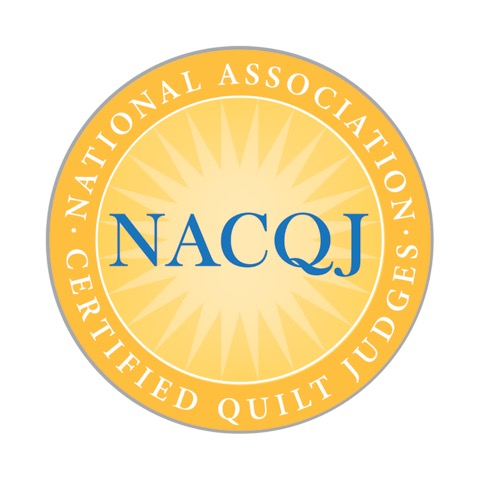 The 2-day Introduction to Quilt Judging class was developed for the National Quilting Association over 30 years ago, and until recently was only taught at their national show.  In 2014, the Board approved a small group of Certified Judges to teach this class locally.  All local classes follow the same outline as the original class, allowing for differences in teaching styles and presentation.Since the demise of the NQA, the Certified Judges have set up an independent organization to continue the tradition of certifying and teaching students to become effective quilt judges.  We are now the National Association of Certified Quilt Judges, www.nacqj.com. The class is 12 – 13 hours in length, involving two full days of instruction through lectures, visuals, and hand’s on judging for the students.  Students will be asked to bring 3-5 quilts to be used in sample judging experiences, and will receive a notebook of information on all areas covered.  The class fee is $215.  On occasion, an additional fee of $15 must be charged to cover the notebook and handouts.This class is a wonderful opportunity for:Quilters who want to improve their skillsQuilters who are intrigued by the judging processQuilters who may want to become quilt show judgesShow organizers who are in charge of the judging processThis class does not guarantee national judging certification, but with the experience gained during these two days, plus the notebook of helpful information for future reference and study, interested quilters will have an excellent foundation for entering the certification process, and/or conducting highly successful quilt shows.INTRODUCTION TO QUILT JUDGINGLorraine Covington will be offering this class in Clemmons, NC.  She needs a minimum of 4 students, and classes will not be larger than 8 students.  The dates are flexible.  If you have a few friends who would like to take this class with you, please contact Lorraine with your preferred dates, and an additional class can be added. Suggested dates for 2019: 	(Note: Class is also being taught in Atlanta in June - )	March 25 & 26, Monday and Tuesday	May 3 & 4, Friday and Saturday	August 2 & 3, Friday and Saturday	October 7 & 8, Monday and TuesdayClasses will start at 9 a.m. and end by 4:30 p.m. with 30 minutes for lunch.  Class times can be adjusted depending on drive times for students.Class fees are set by the National Association of Quilt Judges at $215 per student.  This will include your 90-page notebook, and a copy of the NQA Guide to Judged Quilt Shows.A non-refundable deposit of $50 should be mailed to Lorraine with the enclosed registration form filled out, after you have emailed or called her to hold your spot in the class of your choice.  Deposits can be transferred if you have to cancel your attendance.Please contact Lorraine with any questions about the class or about the dates:Lorraine Covington1940 Dunmore Ln.Clemmons 27012336-766-7191lorrainequilts@cs.comStudents will need to bring to class:Balance of class fee3-5 quilts/wallhangings to be included in mock judging exercises.  For the judging we need pieces with mistakes, issues, flaws, problems, etc.   We will be kind so don’t be embarrassed – this is a safe learning environment!  If you want, you can add your BOS to the pile – all pieces will be welcomed.  If you cannot bring any pieces, Lorraine has plenty!If you have any samples of surface design techniques, bring those too.  These can include single layer examples of foiling, stamping, Angelina, burning, etc. – anything you made in a class or while just playing around.  These do not need to be quilted and finished.A cushion for your folding chairLunch and your favorite coffee pod(s) or beverage (or we will order from Panera)Any questions you have built up thru the years on what the judges were doing.Provided by Lorraine:	Coffee, & tea – hot and cold, sweet and unsweet	Snacks – sweet, salty, and protein	Notebook of judging information with extra note paper and a pencil for notetaking	My kitchen is yours while you are here so feel free to cook/heat-up/chill/freeze…..REGISTRATION FORMName: _______________________________________________________________________Mailing address: _______________________________________________________________City, state & zip code: __________________________________________________________Home phone: __________________________ Cell Phone: _____________________________Email address: _________________________________________________________________Class dates: ___________________________________________________________________Where did you hear about this class?_______________________________________________Please mail to:  Lorraine Covington		    1940 Dunmore Lane		    Clemmons NC 27012Deposit received: __________________________ Balance received: ____________________